1.Technologické etapy výstavby           Časový priebeh prác2. Zemné práce2.1 Geologický prieskum      2.2 Rozdelenie hornín     2.3 Vykonávanie zemných   prác   2.4 Druhy výkopov 2.5 Zabezpečenie zemných telies  2.6 Spevňovanie  základových pôd   2.7 BOZP pri zemných  prácach3.  Betonárske práce3.1.Zloženie zmesi a návrh   množstva zložiek   3.2.Výroba  betónovej zmesi  3.3.Doprava bet. zmesi3.4.Spracovanie bet. zmesi    3.5.Špeciálne betóny 3.6.Pracovné a dilatačné škáry3.7.Ošetrovanie betónovej zmesi v lete a v zime  3.8.BOZP 4. Skúšky a kontrola vlastnosti betónovej zmesi4.1.Odber vzoriek, 4.2.Skúšky zložiek betónu   4.3.Skúšanie betónovej zmesi 4.4.Skúšky betónu 5. Výstuž a vystužovanie5.1.Druhy betonárskych  výstuží      5.2.Konštrukčné zásady vystužovania prvkov6. Predpätý betón6.1.Podstata predpätého betónu, 6.2.Uplatnenie predpätého betónu  6.3. Výroba predpätého  betónu7.  Ľahké betóny7.1.Vlastnosti ľahkých betónov,  7.2.Výroba ľahkých betónov  7.3. Použitie ľahkých betónov8.  Debnenie betónových a železobetónových konštrukcií7.1.Účel a časti debnenia  7.2.Debnenie z reziva  7.3Dielcové a systémové debnenie 7.4.Špeciálne debnenie7.5.BOZP pri montáži a demontáži debnenia9.  Základy9.1. Návrh základov podľa únosnosti 9.2.Plošné základy   9.3.Hlbinné základy  9.4 Prestupy a otvory v základoch   9.5 BOZP10. Konštrukčné sústavy pozemných stavieb10.1.Charakteristika konštrukčných sústav   10.2.Murované objekty  10.3.Monolitické konštrukcie 10.4.Montované objekty    10.5 Panelové objekty   10.6.Komíny11. Stropy a previsnuté konštrukcie11.1.Účel a časti stropov  11.2.Vlastnosti stropov  11.3.Stropy s drevenými stropnicami   11.4.Stropy s oceľovými nosníkmi  11.5.Stropy s keramickými nosníkmi   11.6.Monolitické stropy   11.7. Montované stropy  11.8.Dodatočné stropné podhľady    11.9.Stužujúce pásy   11.10.Previsnuté konštrukcie12. Zastrešenie12.1.Funkcie a časti strechy   12.2.Tvary a sklony striech   12.3.Šikmé strechy  12.4.Ploché strechy  12.5.Väzníky 12.6.Strešný plášť13. Krytina a pokrývačské práce13.1.Keramické a betónové krytiny  13.2.Krytiny z plechu  13.3.Bitúmenové krytiny  13.4.Ostatné krytiny14. Priečky14.1.Murované priečky  14.2.Priečky monolitické 14.3.Priečky montované 15. Sklobetónové konštrukcie  15.1.Uplatnenie a výhody použitia  15.2.Príprava a technológia zhotovovaniaZdroje:Doc. Ing. Ján Bajtoš, CSc., PhD.   -  Betónové konštrukcie I.Doc. Ing. Ján Bajtoš, CSc., PhD.   -  Betónové konštrukcie IIIng. Arch. Václav Hájek a kol.   – Pozemné staviteľstvo pre 1. roč. SPŠSIng. Arch. Václav Hájek a kol.   – Pozemné staviteľstvo pre 2. roč. SPŠSIng. Arch. Václav Hájek a kol.   – Pozemné staviteľstvo pre 3. roč. SPŠSIng. Arch. Václav Hájek a kol.   – Pozemné staviteľstvo pre 4. roč. SPŠSTrieda: I.NA (externé štúdium)Odbor: 3659 L stavebníctvoPredmet: Stavebná technológia     Skúšajúci: Ing. Marta Čelková	Kontakt: celkova@sosstavebna.skWeb: https://sosstavebna.sk/externe-studium/  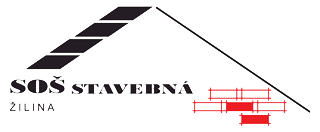 